亞鈉族人  (Anakites) (書14:12 ,15)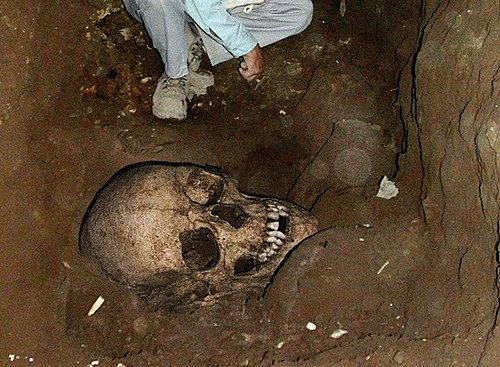 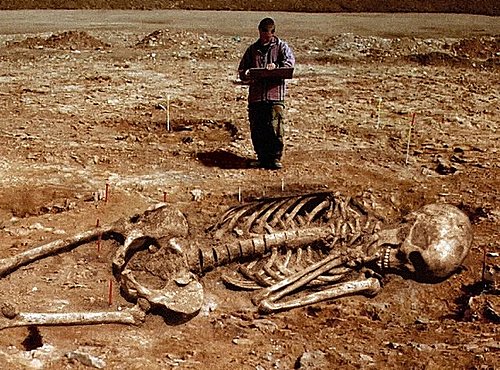 